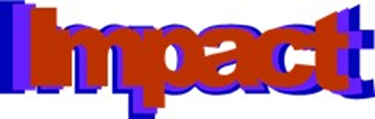 IMPACT-projectSetting up a mini-projectFind 2/3 partnersMake sure you teach the same agegroupsLink the project to the themes of the TTWSet-up the projectName of the project: Xmas Agegroup: 8-11 yearsTheme of the project: MultilingualismPartners (name & e-mail):1. Margherita Doronzio 27margherita@gmail.com +39 e234210598122. Núria Biosca Perich nbiosca@xtec.cat +34 6490726273. Erna van Benthem e.vanbenthem@marcant-bsv.nl  +31 6 303548714. Henriette Kleen Scholten h.kleenscholten@marcant-bsv.nl +31 6 81023531Goals:Didactical approach & organisationDescribe the sources/materials, things you need:How do you communicate and exchange?Timeline: